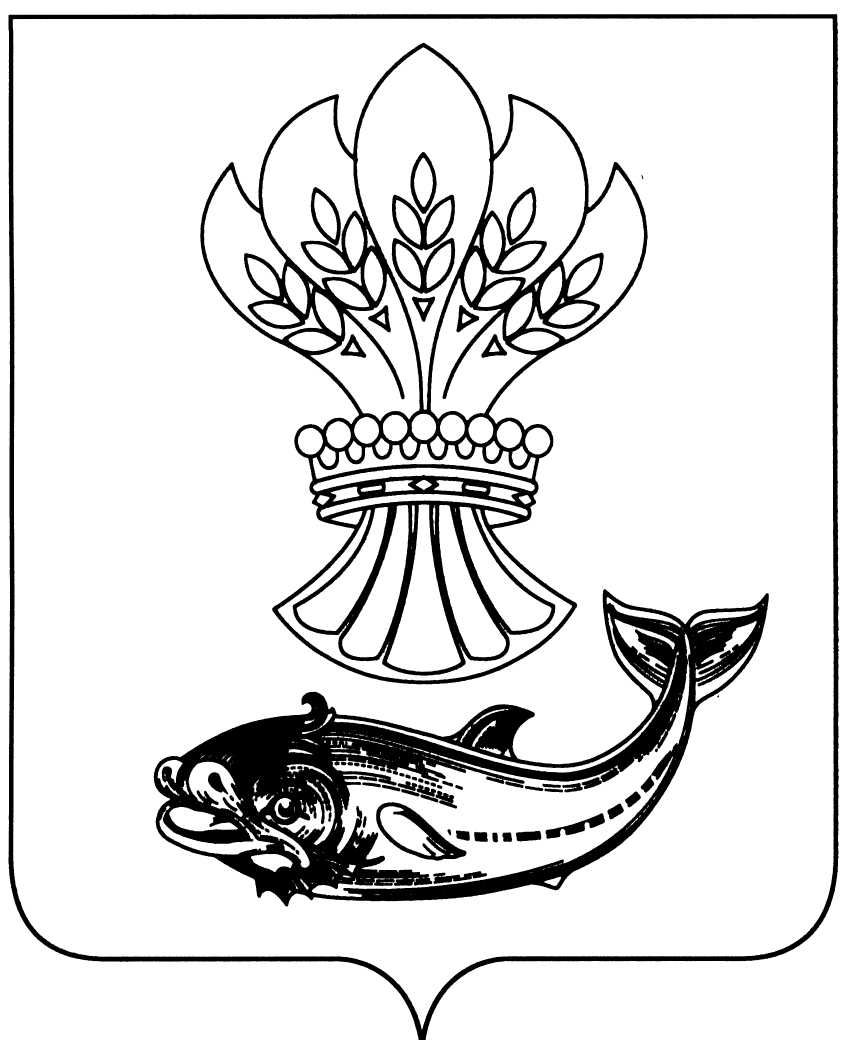 СОВЕТ НАРОДНЫХ ДЕПУТАТОВПАНИНСКОГО МУНИЦИПАЛЬНОГО РАЙОНАВОРОНЕЖСКОЙ ОБЛАСТИР Е Ш Е Н И Еот 05.03.2020 г. № 214 р.п. Панино Отчет главы Панинского  муниципального района « Об итогах  социально-экономического развития Панинского муниципального района за 2019 год» В соответствии с частью 11.1 ст. 35 . пунктом 2 части 6.1 ст. 37 Федерального закона от 06.10.2003 года №131-ФЗ « Об общих принципах организации местного самоуправления в Российской Федерации», пунктом 10 ст. 31 Устава Панинского муниципального района Воронежской области , заслушав отчет главы Панинского муниципального района Щеглова Николая Васильевича Совет народных депутатов р е ш и л:1. Отчет главы Панинского муниципального района Воронежской области Щеглова Н.В. «Об итогах социально-экономического развития Панинского муниципального района в 2019 году» принять к сведению.2. Признать деятельность главы Панинского муниципального района Воронежской области Щеглова Н.В. и деятельность администрации Панинского муниципального района по результатам работы за 2019 год с оценкой «_______________________» .3. Руководителям структурных подразделений администрации Панинского муниципального района принять все меры по выполнению планов и задач на 2020 год, поставленных в отчетном докладе главы Панинского муниципального района.4. Опубликовать отчет главы Панинского муниципального района Воронежской области Н.В. Щеглова «Об итогах социально-экономического развития Панинского муниципального района в 2019 году» в официальном печатном издании Панинского муниципального района «Панинский муниципальный вестник» и на официальном сайте Панинского муниципального района.5. Настоящее решение вступает в силу с момента подписания.Председатель Совета  народных депутатов  Панинского муниципального района ________________ В.Д. ЖукавинИтоги социально экономического развитияПанинского муниципального района за 2019 годУважаемые депутаты, приглашенные!Подводя итоги работы администрации муниципального района за прошедший 2019 год, следует отметить о продолжении роста основных экономических показателей, характеризующих поступательное развитие района. Сегодня в состав района входят 2 городских и 10 сельских поселений, объединяющих 79 сел и 2 поселка городского типа. Среднегодовая численность постоянного населения в 2019 году составила 25 025 человек.	 Панинский муниципальный район по географическому положению, ресурсному потенциалу представляет собой инвестиционно - привлекательную территорию.Инвестирование в экономику района осуществляется в рамках муниципальных программ и в целях реализации Стратегии социально экономического развития района до 2035 года, выполнение мероприятий составило 100%.В 2019 году освоено бюджетных средств на сумму 501 млн. 600 тыс. рублей, в том числе средств федерального бюджета – 4млн. 500 тыс. рублей; областного бюджета – 269 млн. 100 тыс. рублей; местного бюджета 228 млн. рублей. Сумма инвестиций за 2019 год составляет 839 млн. рублей. Основные вложения в инвестиции района обусловлено за счёт реализации следующих коммерческих проектов: - ООО «Перелешинский сахарный комбинат» в рамках модернизации завода приобретено оборудование на сумму 306 млн. руб.;	- в ООО АПК «Александровское» построены склады для хранения продукции и закуплена сельскохозяйственная техника на сумму 24 млн. 300 тыс. руб.; 	- в ООО «ЦЧ АПК» построены ангары для хранения продукции, закуплена техника, оборудование на сумму 119 млн. 800 тыс. руб.;	- в ООО «Агрокультура Воронеж» приобретена сельскохозяйственная техника на сумму 98 млн. 600 тыс. руб.	- приобретено сельскохозяйственной техники ИП КФХ на сумму 150 млн. руб.Одним из показателей, характеризующих организацию муниципального управления района как эффективную, является рост собственных доходов местного бюджета.  Доходная часть консолидированного бюджета района с учетом безвозмездных перечислений за 2019 год исполнена в сумме 598 млн. 700 тыс. руб., что на 4 % меньше в сравнении с уровнем полученных доходов в 2018 году (в связи с окончанием строительства дороги), что в суммовом выражении составляет - 29 млн. 400 тыс. руб. Годовой план по доходам всего по консолидированному бюджету исполнен на 99,8 %. Годовой план по собственным доходам в 2019 году по консолидированному бюджету муниципального района исполнен на 100,0%.Собственные доходы консолидированного бюджета Панинского муниципального района за 2019 год составили 240 млн. 300 тыс. руб. Данный показатель по сравнению с 2018 годом увеличился на 7 млн. 200 тыс. руб., или на 3 %.Объем налоговых доходов, поступивших в консолидированный бюджет за 2019 год, составил 188 млн. 7 тыс. руб. По сравнению с 2018 годом данные поступления увеличились на 3 млн. руб. или на 1,6 %. Положительная динамика поступлений налоговых доходов бюджета района за 2019 год к аналогичному периоду прошлого года сложилась в основном по налогу на доходы физических лиц в сумме 2 млн. руб., по земельному налогу в сумме 3млн. 700 тыс. руб. и единый сельскохозяйственный налог в сумме 2 млн. 400 тыс. руб. Поступление по неналоговым доходам составило в 2019 году 51 млн. 500 тыс. руб. По сравнению с 2018 годом данные поступления увеличились на 4 млн. 200тыс. руб. или на 8 процентов.Исполнение бюджета по расходам составило 608 млн. 700 тыс. руб. или 99,7 % к плану. Расходы бюджета в 2019 году направлены на реализацию Указов Президента от 07.05.2012 года, на обеспечение социальных выплат и на финансирование первоочередных расходов. Наибольший удельный вес в структуре расходов составили расходы на образование (46,5%) это связано с увеличением расходов на реализацию мероприятий по программам модернизации дошкольного и общего образования, расходы на культуру (8,8%), социальную политику (2,8%), физическую культуру и спорт (1,4%). Заработная плата по учреждениям бюджетной сферы выплачивается в полном объеме и в установленные сроки, задолженности нет.Просроченная дебиторская, кредиторская задолженность отсутствует.На 01.01.2020 года муниципальный долг отсутствует. За 2019 год уполномоченным органом по размещению муниципального заказа администрации Панинского муниципального района было проведено 109 электронных аукционов, 9 запроса котировок, 4 открытых конкурса. Заключено 82 муниципальных контракта на сумму 188 млн. 600 тыс. руб. Сумма экономии бюджетных средств составила 1 3млн. 7 тыс. рублей, или 7,3% от начальной максимальной цены размещенного муниципального заказа. Общая стоимость заключенных контрактов с субъектами малого и среднего предпринимательства составила 174 млн. 900 тыс. рублей, или 57% от совокупного годового объема закупок, при законодательно установленном минимуме в 15%.	Основой экономики муниципального района являются: производство и переработка сельскохозяйственной продукции, промышленное производство, торговля и общественное питание, оказание платных услуг. Объем отгруженных товаров собственного производства, работ и услуг, выполненных собственными силами за 2019 год составил 3 миллиарда 888 млн. 800 тыс. руб., что превышает уровень 2018 года в 2 раза, в т.ч. обрабатывающее производство 3 миллиарда 616 млн. руб., что выше уровня 2018 года в 2,3 раза. Производством сельскохозяйственной продукции в районе занимаются 13 предприятий, 115 КФХ и 7106 ЛПХ. Сельскохозяйственная продукция выращивается на площади 103485 га пашни.  С площади 46,9 тыс. гектар собрано 180,4 тыс. тонн зерновых и зернобобовых культур, или 110% от доведённого задания. Урожайность зерновых культур в зачетном весе составила 37,8 ц/га, по которой район входит в лучшую десятку области. Фабричная сахарная свекла убрана на площади 9,6тыс.га, валовой сбор составил 609 тыс. 500 тонн, при урожайности в 630цн/га. Произведено сахара песка 113 тыс. 400 тонн (125,3% к уровню 2018 года.  Посеяно 25 тыс. 700 га озимых культур. Хозяйства района на 100% обеспечены семенами яровых культур. Подготовлены площади под сахарную свёклу урожая 2020 года, посевы которой планируется увеличить до 10 тыс. га. Сельхозпроизводителями района приобретено и внесено в 2019 году 21тыс. 800 тонн минеральных удобрений, в том числе сельхозпредприятиями – 15тыс. 400 тонн, крестьянско-фермерскими хозяйствами – 6 тыс. 400 тонн.В настоящее время отрасль животноводства в районе развивается в 3 с/х предприятиях и 48 крестьянско- фермерских хозяйствах, в которых на 1 января 2020 года насчитывается: крупного рогатого скота - 2634 гол, в том числе коров 935 головы.  В сельхозпредприятиях и КФХ валовое производство молока в 2019 году составило 1777 тонны, объем производства основных видов скота и птицы на убой (в живом весе) составил 440тонн, яиц- 126тыс. 600 штук. В районе успешно работает ИП КФХ Вавакин А.В, которое занимается выращиванием мясного скота, в 2019году по его хозяйству произведено мяса скота в живом весе на убой 165тонн, что составляет 290% к уровню2018года. Производством молока занимаются КФХ «Джндоян Г.М,», поголовье дойных коров -178гол., КФХ Крылов А.А.» поголовье дойных коров 35 голов. Ими произведено 1057 тонн молока. В рамках государственной поддержки сельскохозяйственных производителей, в 2019 году субъектами предпринимательской деятельности в сельском хозяйстве было получено 30млн. 800 тыс. руб. субсидий, в том числе на развитие животноводства – 5 млн. 400 тыс. руб., на поддержку отрасли растениеводства и переработки продукции -25 млн. 400 тыс .рублей. По итогам работы все сельскохозяйственные предприятия закончили 2019год с прибылью. Среднемесячная зарплата работников агропромышленного комплекса 2019 году составила 30 тыс. 800 рублей. 	Существенное место в экономике района занимают малое и среднее предпринимательство. В настоящее время в районе зарегистрировано и осуществляют хозяйственную деятельность 616 субъектов предпринимательства (9 малых, 45 микропредприятий, 562 индивидуальных предпринимателей). Большая часть индивидуальных предпринимателей занято в торговле – 35,27% , занимаются автоперевозками - 25%, в сельском хозяйстве – 20,2%. 	На территории нашего района сегодня насчитывается 359 торговый объект, из которых стационарных объектов - 266 единица и 93 единиц нестационарных объектов. В отдалённых населённых пунктах торговля осуществляется с автомагазинов (задействовано 6 машин). 	В рамках муниципальной программы Панинского муниципального района «Экономическое развитие и инновационная экономика» была оказана финансовая поддержка субъектам малого и среднего предпринимательства, а именно выдано субсидий 4 предпринимателям на сумму 1 млн. 924 тыс. рублей.	Социальная сфера была и остается в центре внимания администрации района. Район имеет развитую социально-культурную сферу, в которую входят 15 общеобразовательных школ (11 средних общеобразовательных школ, 4 основных общеобразовательных школ), 4 самостоятельных дошкольных учреждения, 5 групп дошкольных учреждений при школах, 2 учреждения дополнительного образования, центральная районная больница на 95 коек, 5 врачебных амбулаторий, 22 фельдшерско-акушерских пунктов, 18 клубных учреждений, Мировский детский дом, дом-интернат для престарелых и инвалидов, социально реабилитационный центр. В Панинском муниципальном районе за 2019 год произошли позитивные изменения в системе образования: - приобретено оборудование для увеличения скорости Интернета в образовательных организациях: МКОУ Перелешинская СОШ, МКОУ Петровская СОШ, МКОУ Михайловская СОШ, МКОУ Октябрьская ООШ ; -проведены ремонтные работы и закупка оборудования и мебели для создания центра образования в МКОУ Перелешинская СОШ на сумму 2 млн. 582 тыс. рублей;- проведены ремонтные работы в кабинетах образовательных учреждений Панинского района на сумму 4 млн.140 тыс. руб.;- приобретено учебных пособий для образовательного процесса на сумму 4 млн. 24 тыс. за счет средств областного бюджета;Все школы района обеспечены бесплатными учебными пособиями. Для пополнения фондов библиотек общеобразовательных организаций Панинского муниципального района было закуплено 9 тыс. 191 учебник на сумму 4 млн. рублей. Школьный автопарк для подвоза детей составляет 16 единиц. Двухразовым питанием образовательных организациях района охвачено 89,4% обучающихся. Создание условий для развития физической культуры и спорта, как эффективного средства привлечения населения к активному и здоровому образу жизни, является важной составной частью политики администрации Панинского района. В районе физической культурой и спортом систематически занимаются 11 тыс. 29 человек, что составляет 46,1% от общего количества жителей района.  За 2019 год в области физической культуры и спорта были проведены следующие мероприятия - проведен ремонт спортивного зала МКОУ Тойдинская СОШ на сумму 1 млн. 818 тысяч рублей;- в МКОУ Криушанская СОШ проведены работы по строительству и реконструкции спортивных объектов на сумму 614,8 тысяч рублей; - проводились спортивно-оздоровительные мероприятия школьного и муниципального, областного и всероссийского уровней в количестве 120. Число участников мероприятий составило 1100 человек.Сеть муниципальных учреждений культуры Панинского муниципального района по состоянию на 01.01.2020 года включает в себя - 41 ед., из которых 18 клубные учреждения, 21 библиотека, детская школа искусств, кинотеатр «Восток». В учреждениях клубного типа в 2019 году проведено 2177 мероприятий. Число зрителей побывавших, на культурно-досуговых мероприятиях составило 120 тыс. человек. Одним из показателей уровня качества образования в учреждениях дополнительного образования детей сферы культуры является участие в конкурсах и фестивалях различного уровня.  Учащиеся ДШИ в учебном 2019 году участвовали в конкурсах и фестивалях различного уровня и достигли следующих результатов: - лауреат 1 степени- 11 учащихся, 2 степени -1 учащийся, 3 степени - 7 учащихся; дипломом 1 степени- 4 учащихся. Количество учащихся ДШИ составляет 270 детей.  В 2019 году в библиотеки района поступило 1392 экземпляров литературы. Компьютерное оборудование имеют 11 библиотек. Библиотеки, имеющие компьютеры, подключены к сети Интернет и предоставляются в пользование читателям. Ведется электронный каталог. В целях повышения туристской привлекательности территорий Панинского муниципального района, были разработаны туристические маршруты: В 2019 году были проведены следующие туристические маршруты: Рождественская ярмарка «Панинский гусь», «Фестиваль русского кваса», «Панино-Сердце края Черноземного», Музей «Почвенный разрез», «Душа черноземного края». Общее количество посетителей составило 6220 человекВ работе администрации большое внимание уделяется развитию здравоохранения, созданию комфортных условий для медицинского обслуживания населения.В 2019 году построено 2 ФАПа в п. Октябрьский, п. Щербачевка, приобретен мобильный ФАП и два автомобиля скорой помощи.Число граждан, прошедших профилактический осмотр в 2019 году составило 11618 человек, что соответствует выполнению доведенного задания.За год произошло снижение числа умерших, в трудоспособном возрасте на 21 человек к уровню 2018 года и составило 61 человек. Уменьшилось общее количество умерших на 10% в сравнении с 2019г. План диспансеризации взрослого населения в 2019 году выполнен на 100%.В настоящее время перед здравоохранением района стоят задачи по снижению онкозаболеваемости и смертности.Проблемным вопросом остается дефицит обеспеченности медицинскими кадрами. В наибольшей степени имеется дефицит среднего медицинского персонала, так из 22 ФАПов не укомплектованы - 9, на трех ФАПах работают совместители. Проблема закрепления кадров в медицинских организациях района решается проведением профориентационной работы с выпускниками школ при межведомственном взаимодействии администрации района, районной больницы, районного отдела образования. Так, в минувшем году на целевое обучение выпускников школ района было 3 направления для поступления в Воронежский медицинский университет. 	В 2019 году:	- в рамках государственной программы Воронежской области «Развитие транспортной системы» закончено строительство автомобильной дороги «Панино-Борщево» - п. Отрада в Панинском районе Воронежской области;	 - произведен ремонт на 90 участках автомобильных дорог общего пользования местного значения в городских и сельских поселениях Панинского муниципального района, протяженностью 39,6 км на сумму 64 млн. 400 тыс. руб. В целях увеличения площади благоустроенной территории, построено 135 м тротуаров в р.п. Панино. 	Повышается качество благоустройства жилого фонда и вместе с тем повышается качество жизни населения района. Так в прошедшем году на территории Панинского муниципального района 9 молодых семей смогли улучшить свои жилищные условия.Вопросы благоустройства территории наших населённых пунктов занимают важное место в работе.Проведены работы по модернизации уличного освещения в соответствии с государственной программой Воронежской области «Энергоэффективность и развитие энергетики» в Красненском сельском поселении Панинском городском поселении, а также в Панинском городском поселении реализуется энергосервисный контракт, связанные с заменой светильников на светодиодные. Всего за 2019 год заменено светильников 1192 единиц. Общее число светильников возросло на 383 ед., протяженность освещенных частей улиц увеличилось на 30,6 км. В течение года на территории Панинского района произведена замена 300 м сетей водоснабжения и 8 насосов в артезианских скважинах.В 2019 году в Краснолиманском сельском поселении завершены работы по реконструкции водопроводных сетей и сооружений в с. Красный Лиман-2, и объект введен в эксплуатацию. 	В 2019 году приняли участие в территориальном общественном самоуправлении (ТОС) 3 поселения района, а именно: Криушанское сельское поселение: реализовано два проекта. Проект «Реконструкция памятника односельчанам, погибшим в годы ВОВ 1941-1945 гг». на сумму 712 тыс. руб.Проект « Ремонт мемориала воинам погибшим в ВОВ 1941-1945гг.» на сумму 518 тыс. руб.Чернавское сельское поселение: « Реконструкция памятника погибшим в годы войны» на сумму 977 тыс. руб.Октябрьское сельское поселение: «Сергеевское подворье» на сумму 964 тыс.руб.;Сегодня в работе сессии принимает участие весь актив нашего района, благодаря которому были достигнуты отмеченные в докладе положительные результаты в отраслях хозяйственного комплекса и социальной сфере.Но мы не должны останавливаться на достигнутом результате. Нам предстоит огромная работа по дальнейшему наращиванию наших основных социально-экономических показателей. Необходимо обеспечить стабильное развитие агропромышленного комплекса. Приоритетным развитием остается дошкольное и школьное образование. Перед органами местного самоуправления в 2020содействие реализации году стоят первостепенные задачи:- реконструкция водопроводных сетей и сооружений в р.п. Перелешинский; - строительство автомобильной дороги по ул. Белозерского в с. Криуша;- строительство системы водоснабжения в р.п. Панино Панинского городского поселения; строительство автомобильной дороги п. Богородицкое Дмитриевского сельского поселения;строительство стадиона р.п.Панино;строительство лыжероллерной трассы р.п. Панино;- содействие реализации инвестиционного проекта «Комплекс по производству комбикормовой продукции с участком приемки, очистки и сушки зерна и комбикормовым предприятием производительностью 20 тонн в час». В заключение хочу поблагодарить глав городских и сельских поселений, депутатов муниципальных образований района, руководителей всех уровней за конструктивную работу и ответственное отношение к ней, поскольку именно люди составляют главную силу в реализации больших и сложных задач, стоящих перед районом.Надеюсь на вашу дальнейшую поддержку и совместную работу.